BIODATA MAHASISWA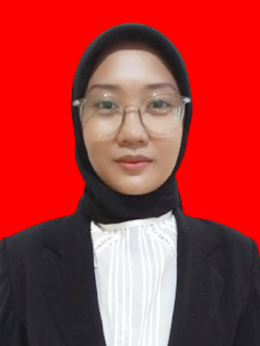 IDENTITAS DIRINama	:	Fresh Diana PutriNPM	:	193114017Tempat/T.Lahir	:	SAMB. Timur, 10 Januari 2001Jenis Kelamin	:	PerempuanAgama	:	IslamStatus	:	Belum MenikahPekerjaan	:	-Anak Ke	:	1 (pertana)Alamat	:	Dusun VIII Cempaka Jl. RahayuNo. Telp/Hp	:	083165381203 Dosen Pembimbing	:	Dr. H. Dedi Iskandar Batubara S.Sos., SH., M.S.P., M.HJudul Skripsi	:	Pengaruh Kualitas, Fitur Dan Desain Produk Handphone Xiaomi Type 8A Terhadap Kepuasan Konsumen ( Studi Kasus Di Dusun VIII Desa Sambirejo Timur,Kec Percut Sei Tuan)Indeks Kumulatif	:	3,65II. PENDIDIKAN	SD	:	Negeri 106164SMP	:	Negeri 29 MedanSMA	:	 Negeri 6 MedanIII. ORANG TUANama Ayah	:	SukatnoPekerjaan	:	WiraswastaNama Ibu	:	SuriyantiPekerjaan	:	Ibu Rumah tanggaAlamat	: Dusun VIII Cempaka Jl. Rahayu